Table S1: AUDIT items and response options in Adult Psychiatric Morbidity Survey (APMS) datasetTable S2: Further description of mental health, physical health and drug use variables in Adult Psychiatric Morbidity Survey (APMS) datasetTable S3: Associations between key variables and total AUDIT scoreaBased on a sample of 7275 bCo-efficient from linear regression model   *Unless otherwise specifiedTable S4: Demographic and clinical characteristics of included and excluded participantsTable S5: Association between total AUDIT score and suicidal behaviours by gender: stratum-specific analyses Table S6: Interaction of age with AUDIT score and suicidal behaviour 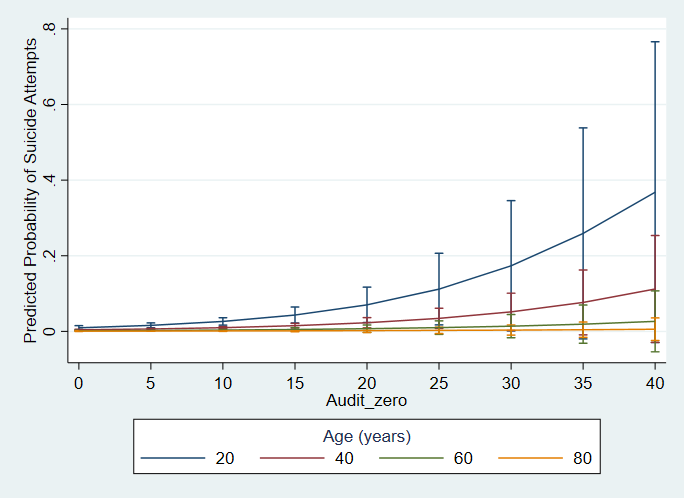 Fig S1: Margins plot demonstrating interaction of age with AUDIT score and suicide attempts at selected age points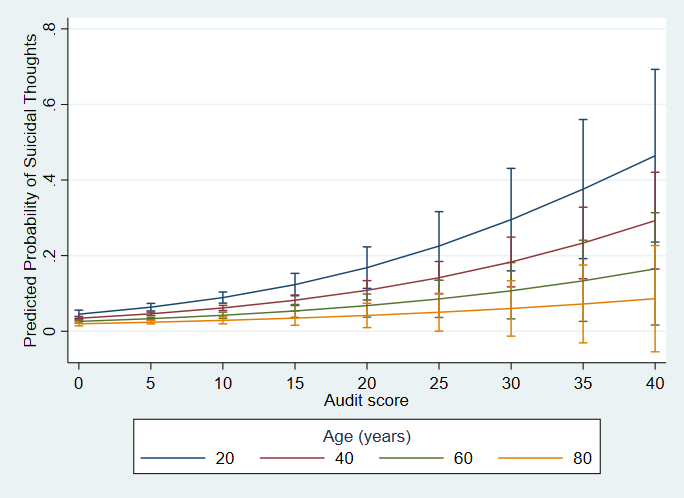 Fig S2: Margins plot demonstrating interaction of age with AUDIT score and suicidal thoughts at selected age points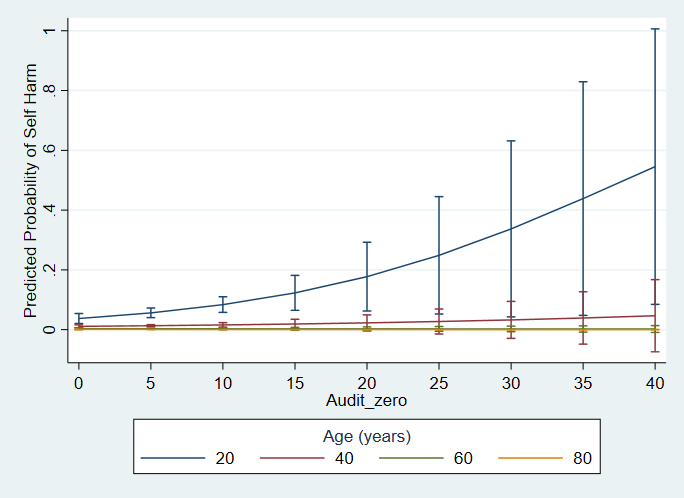 Fig S3: Margins plot demonstrating interaction of age with AUDIT score and self-harm at selected age points Table S7: Sensitivity analysis: Association between total AUDIT scores and suicidal behaviours in complete casesN=14,461. Model adjusted for gender, age, marital status, neighbourhood deprivation, educational qualification, employment status, self-reported mental health problems, past year drug use, and number of physical health conditions.Table S8: Sensitivity analysis: Association between AUDIT score risk categories and suicidal behaviour in complete casesModel adjusted for gender, age, marital status, neighbourhood deprivation, educational qualification, employment status, self-reported mental health problems, past year drug use, and number of physical health conditions AUDIT 0-7: Low risk alcohol use; AUDIT 8-15: Moderate risk alcohol use; AUDIT 16+: High risk alcohol useTable S9: Sensitivity analyses: Association between alcohol use domains and suicidal behaviours in complete casesModel adjusted for gender, age, marital status, neighbourhood deprivation, educational attainment, employment status, mental health problems, past year drug use, and number of physical health conditions. Drinking quantity and frequency: Light drinking (0-7), Moderate drinking (7-13), Hazardous drinking (14-20), Harmful drinking (21-30), Probable dependence (30+)an=14,419; non-suicidal self-harm n=7,254; bn=14,456; non-suicidal self-harm n=7,274; cn=14,458; non-suicidal self-harm n=7,273  ; dn=14,459.AUDIT itemResponse optionsIn the last 12 months, how often have you had a drink containing alcohol?Never; Monthly; Two to four times a month; Two to three times a week; Four or more times a weekHow many standard drinks containing alcohol do you have on a typical day when you are drinking?One or two; Three or four; Five or six; Seven, eight or nine; Ten or moreHow often do you have six or more drinks on one occasion?Never; Less than monthly; Monthly; Weekly; Daily or almost dailyHow often during the last year have you found that you were not able to stop drinking once you had started?Never; Less than monthly; Monthly; Weekly; Daily or almost dailyHow often during the last year have you failed to do what was normally expected from you because of drinking?Never; Less than monthly; Monthly; Weekly; Daily or almost dailyHow often during the last year have you needed a drink first thing in the morning to get yourself going after a heavy drinking session?Never; Less than monthly; Monthly; Weekly; Daily or almost dailyHow often during the last year have you had a feeling of guilt or remorse after drinking?Never; Less than monthly; Monthly; Weekly; Daily or almost dailyHow often during the last year have you been unable to remember what happened the night before because you had been drinking?Never; Less than monthly; Monthly; Weekly; Daily or almost dailyHave you or someone else been injured as a result of your drinking?Yes, but not in the last year; Yes, during the last year; NoHas a relative, a friend, or a doctor or other health worker been concerned about your drinking or suggest you cut down?Yes, but not in the last year; Yes, during the last year; NoVariableDescriptionAny self-reported mental health problems since age 16Includes self-report of the following 15 mental health conditions: depression; anxiety; post-traumatic stress disorder; phobia; panic attacks; attention deficit hyperactivity disorder; bipolar disorder; post-natal depression; seasonal affective disorder; eating disorder; personality disorder; ‘nervous breakdown’; psychosis; obsessive-compulsive disorder; any other anxiety disorder; and any other neurotic/emotional disorder (any explicit reports of alcohol use disorder diagnosis were not included in this measure)Past year drug useIncludes use of cannabis; amphetamines; cocaine; crack; ecstasy; heroin; acid/LSD; magic mushrooms; methadone/physeptone; tranquilisers; amyl nitrate poppers; anabolic steroids; glue/solvents/aerosolsChronic health conditionsIncludes cancer; diabetes; epilepsy/fits; migraine/frequent headaches; dementia/Alzheimer’s disease; stroke; heart attack/angina; high blood pressure; arthritis; bone, back, joint or muscle problems; skin problems; cataracts/eyesight problems; ear/hearing problems; bronchitis/emphysema; bowel/colon problems; other heart/blood vessel/circulatory system; other bone/joint/muscle problems; renal problems; other nervous system disorders.Descriptive characteristicSampleN (%)*Total AUDIT scoreMedian (IQR)*P valueTotal14,4613 (1, 7)Potential confoundersGender<0.001Male 6,002 (49)4 (2,8)Female8,459 (51)3 (0,5)Age  mean (sd)47.13 (19.1)-0.05b<0.001Marital Status<0.001Married or cohabiting8,046 (62)3 (1,6)Single2,912 (23)4 (1,9)Widowed, divorced or separated3,503 (14)2 (0,5)Neighbourhood deprivation (IMD Score)  0.134<8.35 (Least deprived)2,883 (20)4 (2,6)8.35-13.723,103 (21)4 (1,7)13.72-21.162,933 (20)4 (1,7)21.16-34.212,743 (19)3 (1,7)>34.21 (Most deprived)2,799 (20)3 (0,6)Highest educational qualification  <0.001Degree3,135 (23)4 (2,7)A-levels or other non-degree qualification3,243 (24)4 (1,7)Up to GCSE or equivalent4,058 (29)4 (1,7)No qualifications4,025 (23)2 (0,5)Employment status   <0.001Employed7,806 (60)2 (4,7)Unemployed366 (3)4 (0,8)Not economically active6,274 (37)2 (0,5)Any self-reported mental health problem since age 16 0.005Yes5,541 (38)3 (1,6)No8,920 (62)3 (1,6)Any past year drug use n (%)<0.001Yes983 (9)8 (4,12)No13,478 (91)3 (1,6)Number of chronic health conditions  median (IQR)1 (0,3)-0.24b<0.001OutcomesSuicidal thoughts in the past year <0.001Yes689 (4.5)4 (1,10)No13,772 (95.5)3 (1,6)Suicide attempt in the past year <0.001Yes117 (0.8)6 (0,14)No14,344 (99.2)3 (1,6)Self harm in the past yeara [based on sample of 7275]0.001Yes111 (1.8)5 (0,10)No7,164 (98.2)3 (0,6)Descriptive characteristicMissing data (n=488, 3%)Complete case(n=14,461, 97%)p-valuePotential confounders Gender n (%)0.001Male 255 (57)6,002 (49)Female236 (43)8,459 (51)Age  mean (sd)49.32 (20.42)47.13 (19.05)0.046Marital Status n (%)0.006Married or cohabiting224 (56)8,046 (62)Single104 (24)2,912 (23)Widowed, divorced or separated160 (20)3,503 (14)Neighbourhood deprivation (IMD Score)  n (%)0.037<8.35 (Least deprived)89 (17)2,883 (20)8.35-13.7286 (17)3,103 (21)13.72-21.1697 (19)2,933 (20)21.16-34.21101 (20)2,743 (19)>34.21 (Most deprived)115 (26)2,799 (20)Highest educational qualification  n (%)<0.001Degree39 (20)3,135 (23)A-levels or other non-degree qualification39 (15)3,243 (24)Up to GCSE or equivalent64 (29)4,058 (29)No qualifications96 (36)4,025 (23)     Missing250-Employment status    n (%)<0.001Employed172 (41)7,806 (60)Unemployed16 (6)366 (3)Not economically active300 (54)6,274 (37)Ethnicity   n (%)0.642White393 (90)13,227 (89)Black12 (4)373 (3)South Asian10 (4)546 (5)Mixed or other7 (2)303 (3)               Missing66-Any self-reported mental health problem since age 16  n(%)234 (49)5,541 (38)<0.001Any past year drug use n (%)12 (5)983 (9)0.114               Missing222-Number of chronic health conditions  median (IQR)2 (1,3)1 (0,3)0.010AUDIT score   median (IQR)4 (1,6)3 (1, 7)0.117Outcome measures Suicidal thoughts in the past year n (%)41 (9.5)689 (4.5)<0.001               Missing23-Suicide attempt in the past year n (%)12 (3.0)117 (0.8)<0.001               Missing20 -Self harm in the past yearb n (%) [based on sample of 7275]7 (1.9)111 (1.2)0.826MaleFemaleInteraction termp-valueUnadjusted OR (95% CI)Unadjusted OR (95% CI)Interaction termp-valueSuicide attempts 1.11 (1.06-1.16)1.14 (1.09-1.18)0.533Suicidal thoughts 1.08 (1.06-1.11)1.10 (1.07-1.12)0.361Non-suicidal self-harm1.07 (1.02-1.13)1.12 (1.07-1.17)0.229Interaction termp-valueInteraction termp-valueSuicide attempts 0.282Suicidal thoughts 0.339Non-suicidal self-harm0.490Unadjusted modelOR (95% CI)Fully adjusted modelOR (95% CI)Suicide attempts1.11 (1.08-1.15)1.06 (1.03-1.10)Suicidal thoughts1.08 (1.06-1.09)1.04 (1.03-1.06)Non-suicidal self-harm1.08 (1.05-1.12)1.04 (1.00-1.09)Unadjusted modelOR (95% CI)P trendFully adjusted modelOR (95% CI)P trendSuicide attemptsLow risk drinking1 (ref)<0.0011 (ref)0.001Suicide attemptsModerate risk drinking1.69 (0.93-3.08)1.37 (0.71-2.67)Suicide attemptsHigh risk drinking9.37 (5.21-16.88)3.70 (1.68-8.16)Suicidal thoughtsLow risk drinking1 (ref)<0.0011 (ref)<0.001Suicidal thoughtsModerate risk drinking1.38 (1.08-1.77)1.20 (0.92-1.57)Suicidal thoughtsHigh risk drinking5.63 (4.10-7.73)3.82 (2.49-5.87)Non-suicidal self-harmLow risk drinking1 (ref)<0.0011 (ref)0.10Non-suicidal self-harmModerate risk drinking1.45 (0.84-2.51)0.88 (0.47-1.63)Non-suicidal self-harmHigh risk drinking4.82 (2.29-10.13) 2.08 (0.85-5.06)Suicide attemptsSuicide attemptsSuicidal thoughtsSuicidal thoughtsNon-suicidal self-harmNon-suicidal self-harmUnadjusted modelOR (95% CI)Fully adjusted modelOR (95% CI)Unadjusted modelOR (95% CI)Fully adjusted modelOR (95% CI)Unadjusted modelOR (95% CI)Fully adjusted modelOR (95% CI)Drinking quantity and frequencyaLight drinking 1 (ref)1 (ref)1 (ref)1 (ref)1 (ref)1 (ref)Drinking quantity and frequencyaModerate drinking1.01 (0.36-2.85)2.26 (0.78-6.49)0.79 (0.51-1.22)1.13 (0.73-1.75)0.05 (0.07-0.37)0.11 (.01-0.84)Drinking quantity and frequencyaHazardous drinking0.65 (0.26-1.62)0.99 (0.36-2.74)0.82 (0.57-1.18)0.95 (0.64-1.42)0.63 (0.20-1.94)0.95 (0.30-2.96)Drinking quantity and frequencyaHarmful drinking1.74 (0.72-4.21)1.53 (0.53-4.40)1.76 (1.25-2.49)1.72 (1.18-2.52)2.41 (1.06-5.47)2.3 (0.80-6.57)Drinking quantity and frequencyaProbable dependence4.38 (2.07-9.26)3.14 (1.17-8.38)3.15 (2.04-4.88)2.46 (1.45-4.16)1.73 (0.59-5.03)1.40 (0.51-3.81)Binge drinkingbLess than monthly or never1 (ref)1 (ref)1 (ref)1 (ref)1 (ref)1 (ref)Binge drinkingbMonthly1.56 (0.79-3.08)1.14 (0.59-2.20)1.51 (1.14-2.00)1.24 (0.91-1.71)1.58 (0.78-3.20)1.01 (0.43-2.34)Binge drinkingbWeekly2.06 (1.07-3.95)1.65 (0.77-3.54)1.61 (1.21-2.14)1.42 (1.03-1.96)1.97 (0.96-4.06)1.27 (0.59-2.75)Binge drinkingbDaily or almost daily8.76 (4.11-18.65)5.43 (2.24-13.16)4.44 (2.81-7.02)2.75 (1.68-4.51)4.74 (1.75-12.83)5.77 (1.84-18.11)Dependence symptomsc1.45 (1.34-1.56)1.24 (1.14-1.35)1.36 (1.28-1.44)1.19 (1.13-1.27)1.33 (1.20-1.48)1.16 (1.01-1.33)Harmful effects of drinkingc1.57 (1.43-1.71)1.28 (1.13-1.44)1.43 (1.35-1.52)1.23 (1.15-1.33)1.41 (1.25-1.60)1.20 (0.98-1.45)Others concerned about drinkingb5.67 (3.03-10.60)2.97 (1.37-6.47)3.69 (2.67-5.10)2.31 (1.57-3.40)2.31 (1.00-5.28)1.43 (0.62-3.28)